MENU SETTIMANA 01.08.22 – 05.08.22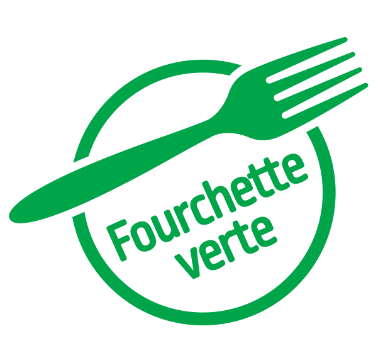 Il menu è adattato alle esigenze di ogni bambino
N.B. Per informazione sugli allergeni potete contattare la cucina dalle ore 8.00 alle ore 9.00
           Lunedì 01.08
Festa Nazionale
           Martedì 02.08Insalata mistaRoast BeefVerdura cottaSpuntino mattina: melone e grissiniMerenda pomeriggio: yogurt
           Mercoledì 03.08Insalata mistaRisotto alle zucchine e gamberiVerdura cottaSpuntino mattina: susine e biscottiMerenda pomeriggio: anguria
           Giovedì 04.08Insalata mistaPetto di polloSpäzliVerdura cottaSpuntino mattina: mela e biscottiMerenda pomeriggio: gelato
           Venerdì 05.08Pranzo al saccoSpuntino mattina: uva e crackersMerenda pomeriggio: ghiacciolo